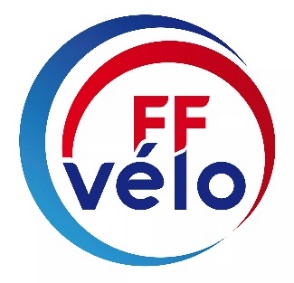 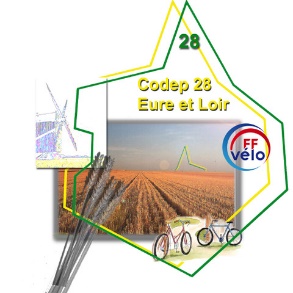 Fédération Française de CyclotourismeComité Départemental FFCT 28	St Georges, le 2 février 2021 Commission JeunesCRITERIUM DEPal JEUNES ROUTERenseignements relatifs au Critérium du jeune cyclotouriste : Lieu : Maison des associations – 28190 Saint Georges sur EureRendez-vous : samedi 20 mars 2021, à 8heuresDéroulement du Critérium:8H00:	Accueil des participants8H30:	Vérification des bicyclettes8H45:	Rappel du règlement et consignes9H00:	Départ du 1er concurrentvers13H00:	Repasaprès le repas:	Fin des dernières épreuves , puis annonce des résultatsInscriptions à renvoyer avant le 25 février 2019, à Laurent Riolet11, Impasse du petit bois – 28300 Amilly /tel.:06.11.16.55.92  /  laurent.riolet@yahoo.frOuvert aux non licenciés (âge minimum conseillé 12 ans, autorisation parentale et casque obligatoire).Les jeunes en-dessous de 13 ans peuvent participer s'ils sont accompagnés d'un adulteCoût du repas à 10 € pour les accompagnateurs (gratuit pour les jeunes participants)Nombre d’accompagnateurs :	   X 10€ =	€Chèque à l’ordre de ‘’codep 28 cyclotourisme’’PS : Ne pas oublier la trousse de réparation, le casque, le gilet de sécurité et l’éclairage véloCLUB:				NOMPRENOMNºLICENCEDate de naissance